Cartilagem Tritícea: uma variação anatômica de interesse médico-legalA cartilagem tritícea é uma cartilagem ovóide, bilateral, que faz parte de um complexo de estruturas encontradas no esqueleto laríngeo (JOSHI; JOSHI; JOSHI, 2014). Localiza-se em meio ao ligamento tireohioideo, e mede aproximadamente de 2 a 4 mm de comprimento e de 7 a 9 mm de largura (SILVA et al., 2012). Constitui uma variação anatômica, pois sua prevalência é observada em 0% a 68% das pessoas, conforme a metodologia usada na sua identificação (PINHEIRO et al., 2016).Segundo Pinheiro et al. (2016), foi descrita em diversos livros de anatomia, mas é pouco citada na literatura forense. Seu desconhecimento pode provocar uma interpretação equivocada como fratura do corno superior da cartilagem tireóide, sugerindo erroneamente a possibilidade de asfixia por compressão mecânica do pescoço.O presente estudo tem por objetivo chamar atenção à existência da cartilagem tritícea, através de um estudo de caso.A descrição do caso consiste no exame necroscópico de um homem identificado, com 47 anos de idade, provável vítima de afogamento. Tratava-se de um cadáver masculino de cor branca, com achados gerais compatíveis com a história relatada. Procedendo-se o exame do pescoço, constatou-se a ausência de lesões no compartimento cervical anterior, e a presença de cartilagens tritíceas em ambos os lados. A tritícea direita possuía forma ovóide e localização na porção inferior do ligamento; a esquerda de forma aparentemente piramidal, localizada no terço médio do ligamento (fotografias 1A e B). Suas dimensões não foram mensuradas, nem foi pesquisada a presença de ossificação. Exame de dosagem do teor alcoólico do sangue e de perícia toxicológica no sangue e na urina resultaram negativos.Fotografia 1 – a) Cartilagem tritícea esquerda (seta), observada em perfil; b) Cartilagens tritícea direita (cabeça de seta branca) e esquerda (cabeça de seta preta), observadas pela região posterior da laringe.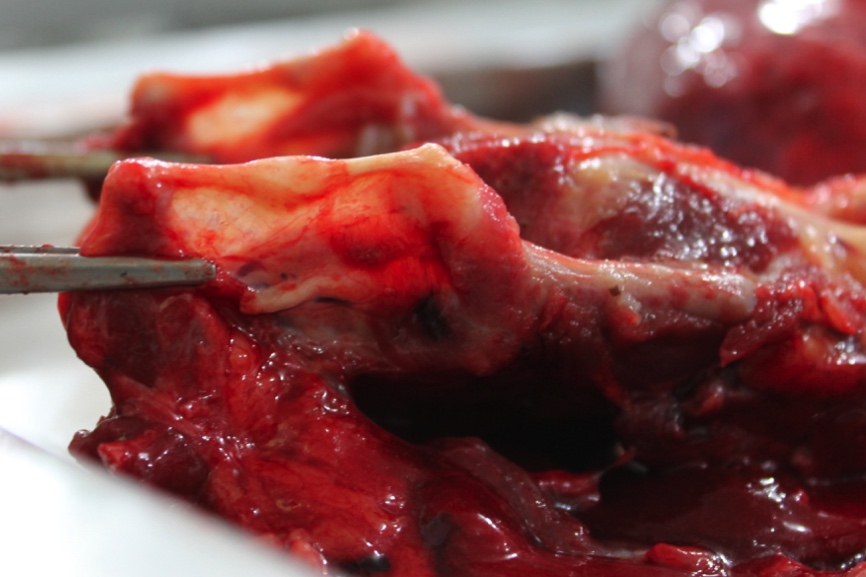 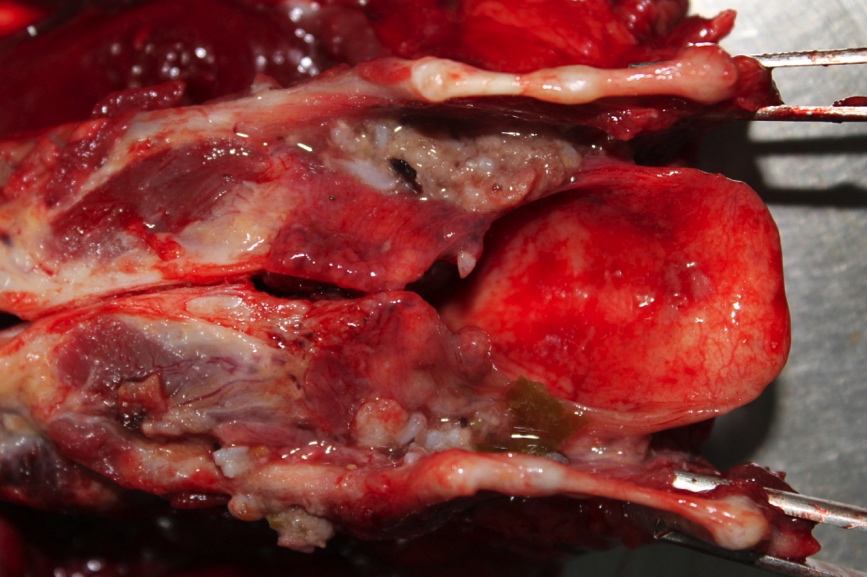 Em 207 laringes estudadas por Pinheiro et al. (2016), a cartilagem tritícea foi identificada em 52,7% dos casos. Apresentou-se bilateralmente em maior frequência (52,3%), foi mais observada em homens, com localização mais frequente no terço inferior do ligamento tireohioideo lateral. Seu tamanho variou entre 1mm e 11mm (média de 5-6mm), sem diferença entre os sexos.Em um estudo conduzido na Índia em 50 laringes obtidas de cadáveres de ambos os sexos, a cartilagem foi prevalente em 58% dos casos, sendo 40% bilateralmente e 18% unilateralmente (JOSHI; JOSHI; JOSHI, 2014). Sua forma era oval (44%), circular (26%), piramidal (16%) ou elíptica (8%). O comprimento variou de 3,37mm a 13,94mm, e seu diâmetro de 2,4mm a 4,79mm. Em um caso, duas cartilagens tritíceas unilaterais foram encontradas. Variações no ligamento tireohioideo lateral também foram observadas, e consistiam na ausência do complexo devido à fusão do osso hióide ao corno superior da cartilagem tireóide. O peso das cartilagens variou de 11mg a 109mg.O reconhecimento da cartilagem tritícea se faz útil em diversas especialidades médicas e odontológicas. A interpretação de radiografias panorâmicas do complexo maxilo-mandibular, por exemplo, pode ser desafiadora ao se considerar o diagnóstico diferencial entre cartilagens tritíceas calcificadas e placas ateromatosas calcificadas na artéria carótida (SILVA et al., 2012).Na medicina legal, fraturas do corno superior da cartilagem tireóide podem ser encontradas no contexto de enforcamentos, estrangulamentos e esganaduras (DOLINAK; MATSHES, 2005; SAUKKO, KNIGHT, 2004). Nas análises tomográficas de fraturas da cartilagem tireóide nos casos de enforcamento, Kawasumi et al. (2015) sugerem cautela, devendo-se sempre considerar como diagnósticos diferencias os processos degenerativos e anormalidades congênitas do corno superior da cartilagem tireóide, bem como a presença da cartilagem tritícea. Ponderam que experiência adequada e observação cuidadosa são necessárias para se fazer a avaliação de fraturas da cartilagem tireóide. Pinheiro et al. (2016) concluem, ao final, que uma atualização em anatomia da laringe seria obrigatória para os médicos legistas, e que o treinamento em dissecção do pescoço, com especial atenção à cartilagem tritícea e outras variações anatômicas é bastante recomendado.REFERÊNCIAS BIBLIOGRÁFICASDOLINAK, D.; MATSHES, E.; LEW, E. Forensic Pathology Principles and Practice. Amsterdam: Elsevier; 2005. JOSHI, M. M.; JOSHI, S. D.; JOSHI, S. S. Prevalence and variations of cartilago tritícea. International Journal of Anatomy and Research, v. 2, n. 3, p. 474-477, 2014.KAWASUMI, Y; USUI, A.; HOSOKAI, Y.; TAKANE, Y.; KOZAKAI, M.; MATSUMOTO, K.; . HAYASHIZAKI; Y.; FUNAYAMA, M; ISHIBASHI, T. Post-mortem Computed Tomography of Hanging: Superior Horn Fracture of the Thyroid Cartilage. In: Annals of the European Congress of Radiology, 2015.PINHEIRO, J.; CASCALLANA ,J. L..; ABAJO, B. L.; OTERO, J. L.; RODRIGUEZ-CALVO, M. S. Triticia cargilage. The most importante variation to consider when examining larynx fractures. In: International Academy of Legal Medicine Intersocietal Symposium - P5 Medicine & Justice, 2016, Veneza. Annals of the International Academy of Legal Medicine Intersocietal Symposium - P5 Medicine & Justice, 2016, p. 175.SAUKKO, P.; KNIGHT, B. KNIGHT'S. Forensic Pathology. Third Edition. London, UK: Edward Arnold; 2004.SILVA, A. I. V.; NEJAIM, Y.; MANZI, F. R.; HAITER NETO, F. Diagnóstico Diferencial de Cartilagem Tritícea Calcificada com Doença Ateroesclerótica – Ateroma. Revista Odontológica do Brasil Central, v. 21 n. 56, p.480-483, 2012. 